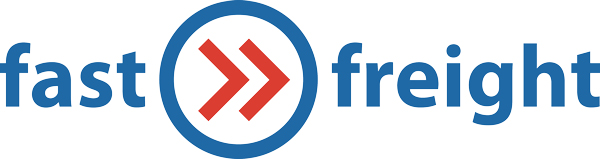 COMANDA DE TRANSPORTNR FFTR0000xx // DATA: xx.xx.2017 Prin prezenta, Societatea/D-nul  ................, cu sediul social/ domiciliu în......................,   înmatriculată la  ORC sub nr .................... , avand cod unic de inregistrare ......................... atribut fiscal RO/ posesor al cartii de identitate/pasaport seria... eliberat(a) de..... la.........................,  având  contul  bancar _____________________________________deschis la ___________________________ tel. _________________ fax._____________ , legal reprezentată prin administrator / director general ________________________, in calitate de ..................... ( proprietar marfa/expeditor/imputernicit )comandam ferm transportul de marfa  in urmatoarele conditii:1. Operatorul are obligatia sa organizeze transportul in conditiile prevazute mai sus.2. La receptia marfii primitorul va verifica integritatea coletelor, cantitatea si calitatea daca sunt conform specificatilor.In caz de urme de lovire sau violare asupra ambalajului , diferente cantitative, se vor mentiona pe CMR, foto si sa va anunta imediat telefonic: 0722.725.432 /FAST FREIGHT/DEPARTAMENT TRANSPORT.3. Fast Freight SRL accepta doar constatarile efectuate la receptia marfii in prezenta carausului si mentionate pe CMR.4. Telefon de urgenta 24/24 pentru eventuale avarii/prejudicii:0722.725.432 /FAST FREIGHT/DEPARTAMENT TRANSPORT0732.555.013 /FAST FREIGHT/DEPARTAMENT TRANSPORT5. Fast Freight SRL nu isi asuma responsabilitatea pentru diferente cantitative atata timp cat paletarea este exclusive in sarcina fabricii si paletul nu prezinta la recepti urme de violarea asupra ambalajului sau avarie.6. Fast Freight SRL va informa clientul numarul corect al camionului (cap tractor+semiremorca) Orice modificare se va aviza clientului.7. Masinile sunt libere pentru descarcare timp de 4 ore de la momentul prezentarii la locatia de descarcare. Dupa aceasta perioada, se percep penalizari pentru stationare in suma de 200 euro+ tva / zi inceputa/camion.8. Contractul perfectat prin transmiterea acestei Comenzi de catre Beneficiar, si acceptarea sa explicita de catre Operator, este supus legii romane.9. Orice litigiu decurgând din interpretarea si/executarea prezentei Comenzi  este de competenţa exclusivă a instanţelor judecătoreşti din Constanţa, Romania.10. Termen plata: 30 ZILE11. Modalitate de plata : ordin de plata (plata facturii se va emite in moneda in care a fost emisa) - Neplata la termenul convenit a oricăror sume datorate în baza prezentului contract se sancţionează cu plata de penalităţi în cuantum procentual de 0,25% pentru fiecare zi de întârziere. Penalităţile sunt datorate începând cu ziua imediat următoare scadenţei si pot depăşi nelimitat cuantumul sumei datorate. Penalităţile se aplică sumelor restante exprimate în moneda în care au fost facturate . DATA xx.xx.2018CATRE FAST FREIGHT SRL  ATTN DEPARTAMENT TRANSPORT RUTIER  0732.555.013/0722.725.432EMAILFFTRANSPORT@FASTFREIGHT.RODESCRIERE MARFAGREUTATENUMAR PALETI LOC INCARCARE LOC DESCARCARE PERSOANA CONTACTTARIF TRANSPORTCompania care achita transportul(cu detalii identificare firma complete): - in cazul in care este diferita de compania care plaseaza comanda OPERATORLogistica,MIHAI NEDU     BENEFICIARAdministrator / Director/ Imputernicit___________________